Beste collega’sVanuit de werkgroep Erasmus zijn we de workshopdag van dinsdag 26 april in elkaar aan het steken. Deze workshopdag gaat rond SDG 13 klimaatactie en media. We sturen je alvast de praktische info voor jullie graad. Dit nog onder voorbehoud van wijzigingen.Op de pv van woensdag 20 april zullen we het definitieve programma toelichten. Indien jullie zelf nog ideeën of aanvullingen hebben, mogen jullie altijd Eline contacteren. 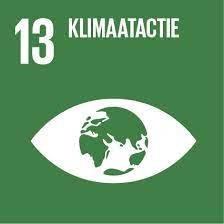 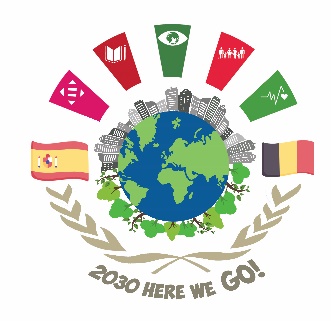 Begeleidende leerkrachten:Droomschip: Els en RoosmarijnTandem: Mara, Freek, Shana, Marjolein en Anthony?Voormiddag: Droomschip:Kiezen uit extra activiteiten Tandem:10u-12u: Winkelen in het bos @het Leen- met lijnbus (40 leerlingen)10u45-11u45: bezoek kringloopwinkel (20 lln) (te voet – terwijl Mooimakers)+ kiezen uit extra activiteitenNamiddag: Droomschip: 13u-15u: Winkelen in het bos @het Leen- met schoolbusTandem:Kiezen uit extra activiteitenEventueel nog STEM-workshops i.s.m. Atheneum rond hernieuwbare energie.Invulling extra tijd:Verticale tuin/Moestuin/Bloemen inzaaien/Fruitbomen plantenPromotiemateriaal Mobiliteit (canva, filmpje, affiches, leuzes ...)Klimaatacties op schoolniveau bedenken/ uitwerkenWebsite Djapo voor extra ideeën: https://djapo.be/wereldlesidee-home/